Para qualquer informação por favor contacte o escritório da nossa paróquia: 732- 254-1800 linha 15 em Português.A secretaria Humbelina estará no escritório da paróquia para atender em Português, nas segundas-feiras, quartas-feiras, das 9:00 AM-3:00 PM e sextas-feiras das 9:00AM-2:00PM. DIA MUNDIAL DAS FAMILIAS Atualização para a visita do Papa no Encontro Mundial das Famílias - 27 de Setembro de 2015 NÃO haverá transporte de autocarro saindo da Igreja Corpus Christi. Sairão autocarros das Igrejas de: St. Bartolomew, East Brunswick, St.Thomas, Old Bridge, St. John Neuman Pastoral Center, Piscataway e varios outros lugares mais afastados. A Diocese de Metuchen convida-nos a participar na peregrinação para a Filadélfia para a Missa a ser celebrada pelo Papa Francisco em 27 de Setembro de 2015. O Santo Padre anunciou no mês de Novembro que ele virá para Philadelphia para o oitavo Encontro Mundial das Famílias que se realiza lá. Ele irá celebrar uma Missa pública com um milhão ou mais participantes no domingo 27 de Setembro, ao ar livre a volta do Philadelphia Museum of Art.Não será necessário bilhetes de entrada para participar da Missa. A Missa será de pé e não haverá assentos disponíveis. A Diocese providenciou transporte de autocarro saindo de vários locais da Diocese. Esta’ prevista a Missa começar por volta das 4pm, ainda não temos o esquema exato mas antecipemos as partidas terem lugar durante a manha cedo. As reservas para a peregrinação de autocarro serão por volta de $55.00 por pessoa. Cada pessoa e’ responsável por suas refeições e transporte do estacionamento até ao sítio do evento e de volta para o autocarro. As reservas devem ser feitas depois do dia 8 de Julho 2015 através do site na internet: www.diometuchen.org/WMOF. Também pode fazer a sua reserva ligando para 732-562-1990 ext. 1543 a partir das 10am-1pm das segundas-feiras as sextas-feiras. Todos os pagamentos devem ser feitos usando carta de crédito.PREPARAÇAO (VIRTUS) PARA OS VOLUNTARIOS QUE TRABALHAM COM CRIANÇAS NA IGREJATerça-feira 4 de Agosto as 7:00 PM - 10:00PM, no salão da Igreja Corpus Christi, haverá uma classe de preparação com vídeo para quem estiver interessado a ajudar na paróquia como catequista ou qualquer outro trabalho que envolve crianças, e que ainda não receberam esta preparação. Devem se registar primeiro pela internet. Ligue para o escritório se tiver alguma pergunta.ASSISTÊNCIA NA AUSÊNCIA DA SECRETARIAA secretaria Humbelina estará de férias e voltara ao escritório da paróquia no dia 3 de Agosto. Para qualquer emergência durante este período por favor ligue para o escritório para assistência em Inglês.---------------------------------------------------------------------------------- Nossa Despensa de Tempo, Talento, & TesouroFim- de- Semana de 11 e 12 de JulhoColecta: $5,738.00 + $1,241.00 pelo correioColecta total: $6,979.00A todos muito obrigado pela vossa generosidade e sacrifício!INTENÇÕES DAS MISSAS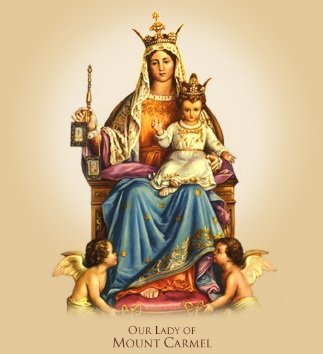 Sábado 18 de Julho- Manuel Lucas Novo Domingo 19 de Julho- Fernando Pacheco/ Catarina CostaQuarta-feira 22 de Julho- Sábado 25 de Julho- Domingo 26 de Julho- Manuel SemiãoMARCAÇÃO DE INTENÇÕES DE MISSASAinda há datas disponíveis para intenções de Missas para os fins-de-semana. Por causa de não ainda termos um padre efetivo para servir a nossa comunidade, por enquanto não e’ possível aceitar mais intenções além do que as que já foram marcadas para as quartas-feiras. Por favor ligue para o escritório se precisar marcar alguma intenção para os fins-de-semana ainda disponíveis.BOAS FÉRIAS Estamos no tempo de férias e muitos vão viajar para visitar os seus parentes e amigos em diferentes partes do mundo. A todos desejamos boas viagens e bom descanso. Não devemos esquecer  a participação nas missas dominicais, em qualquer lugar do mundo onde se encontramos. Lembramos também a nossa oração diária e a vida sacramental (confissão, Comunhão). Visitemos também os lugares sagrados como por exemplo os Santuário (em Fátima, em Aparecida ou outros) e não devemos esquecer de rezar por nossa comunidade paroquial. Também com alegria recebemos na nossa comunidade todos os visitantes que passam as férias nas nossas famílias. Bem-vindos no nosso meio.--------------------------------------------------------------------------HISTÓRIA DE NOSSA SENHORA DO CARMO A palavra Carmelo (em hebraico, "Carmo" significa vinha; e "elo" significa senhor; portanto, "Vinha do Senhor"): este nome nos leva para esta famosa montanha da Palestina, donde o profeta Elias e o sucessor Elizeu fizeram história com Deus e com Nossa Senhora, que foi pré-figurada por uma nuvenzinha branca que, num período de grande seca, prenunciava a chuva redentora que cairia sobre a terra ressequida (cf I Rs 18,20-45).  Por uma intuição sobrenatural, soube que essa simples nuvem, com forma de uma pegada humana, simbolizava aquela mulher bendita, predita depois pelo Profeta Isaías (“Eis que uma virgem conceberá e dará à luz um filho”), que seria a Mãe do Redentor. Do seu seio virginal sairia Aquele que, lavando com seu sangue a terra ressequida pelo pecado, abriria aos homens a vida da graça.  Estes profetas foram "participantes" da obra Carmelita, que só vingou devido à intervenção de Maria, pois a parte dos monges do Carmelo que sobreviveram (século XII) da perseguição dos muçulmanos; fugiram para a Europa e radicaram-se em vários países entre eles a Inglaterra. Dos seguidores de Elias e seus continuadores, de acordo com a tradição, nasceu a Ordem do Carmo, da qual Maria Santíssima é a Mãe e esplendor, segundo as palavras também de Isaías “A glória do Líbano lhe será dada, o esplendor do Carmelo e de Saron” (Is 35, 2).